           "ALLEGATO B“ – FOGLIO CONDIZIONI - OGGETTO DELLA FORNITURALa gara riguarderà la fornitura del servizio di COMODATO D’USO di fotocopiatrici per i seguenti plessi:- Scuola Secondaria di Siziano - (fotocopiatrice destinata agli alunni)La fotocopiatrice digitale, completa di alimentatore, dovrà avere le seguenti caratteristiche:alimentatore automatico degli originali con possibilità di lettura del documento fronte/retro automatico; formato carta A3 e A4; scheda stampante con possibilità di collegamento alla rete informatica, velocità copia 30-35 copie/minuto in bianco/nero, by pass multiplo con possibilità di inserimento fino a 100 fogli, 2 cassetti carta universali da almeno 550 fogli, fascicolazione normale e ruotata. Mobile di supporto.- Scuola Primaria di Siziano (fotocopiatrice destinata agli alunni)La fotocopiatrice digitale, completa di alimentatore, dovrà avere le seguenti caratteristiche:alimentatore automatico degli originali con possibilità di lettura del documento fronte/retro automatico; possibilità di inserimento codici personalizzati; formato carta A3 e A4; velocità copia 30-35 copie/minuto in bianco/nero, by pass multiplo con possibilità di inserimento fino a 100 fogli, 2 cassetti carta universali da almeno 550 fogli, fascicolazione normale e ruotata. Mobile di supporto. - Scuola Infanzia di Siziano (fotocopiatrice destinata agli alunni)La fotocopiatrice digitale, completa di alimentatore, dovrà avere le seguenti caratteristiche:alimentatore automatico degli originali; possibilità di inserimento codici personalizzati; formato carta A3 e A4; velocità copia 16 copie/minuto in bianco/nero, by pass multiplo con possibilità di inserimento fino a 100 fogli, 2 cassetti carta universali da almeno 550 fogli, fascicolazione normale e ruotata. Mobile di supporto.Le macchine fornite in comodato devono essere nuove, prive di difetti di fabbricazione, ovvero un usato garantito di macchine prive di difetti di fabbricazione ed in grado di gestirne l’utilizzo richiesto. La macchine dovranno preferibilmente essere a basso impatto ambientale (ridotto consumo energetico, ridotto inquinamento acustico, ridotta emissione di polveri e ozono).Il COSTO COPIA dovrà includere: 1.la fornitura della macchina; 2.la fornitura dei materiali di consumo; 3.tutti i ricambi, le uscite e le ore di lavoro necessarie al buon funzionamento costante delle fotocopiatrici; 4.intervento in caso di guasto entro 24 ore dalla chiamata.Il COSTO “COPIE ECCEDENTI” non dovrà superare il valore di € 0,015 per copia (IVA esclusa) . Per copie eccedenti si intende riferirsi al numero copie che eccede dal cumulo delle copie annue di tutte le macchine oggetto del presente bando ( es.  22.000 + 165.000 + 145.000 = 332.000 - tutte le copie che eccederanno da tale cumulo saranno considerate “copie eccedenti” ).E’ escluso dal costo copia solo il supporto cartaceo. Il numero di copie previsto complessivamente (per tutte le apparecchiature richieste) è di circa 332.000 all’anno. DURATA DELLA FORNITURAIl contratto avrà la durata di trentasei mesi (3 anni ) a decorrere dalla di sottoscrizione, per i fotocopiatori della scuola Primaria e Secondaria, con diritto di recesso qualora non vengano rispettati gli impegni da parte della ditta affidataria e a decorrere dal 02/04/2018 per il fotocopiatore della scuola dell’Infanzia con diritto di recesso qualora non vengano rispettati gli impegni da parte della ditta affidataria. Il contratto cumulativo avrà la stessa data di scadenza, per tutti e tre i fotocopiatori  incluso, quindi , il fotocopiatore delle scuola dell’Infanzia. Il contratto si intenderà risolto alla data di scadenza senza necessità di preavviso.ACCERTAMENTO DELLE QUALITA’Qualora la fornitura risultasse, in via eccezionale e non per prassi, a giudizio insindacabile del personale scolastico e degli uffici competenti, in tutto o in parte di qualità inferiore e di condizioni diverse di quelle stabilite, la Ditta aggiudicataria sarà tenuta a ritirare la fotocopiatrice a sue spese, salvo il risarcimento di eventuali danni con preciso obbligo di restituire nel tempo necessario il materiale corrispondente nella qualità stabilita e nella quantità richiesta.………………………                                                                                                           Firma del legale rappresentante                                                                                                                   della società								____________________________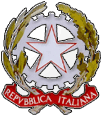 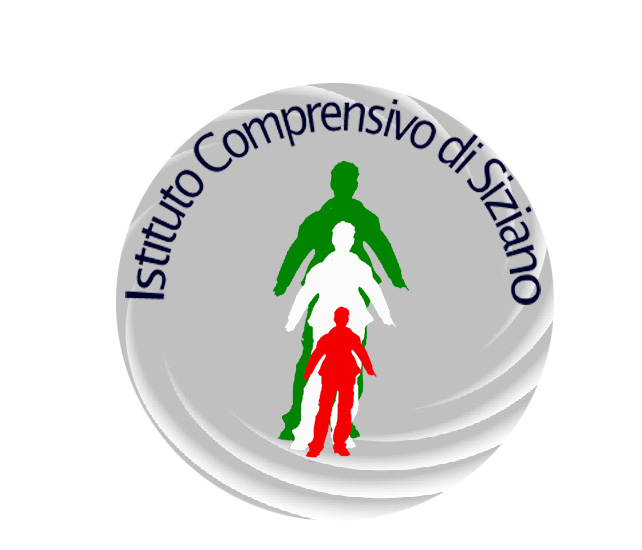 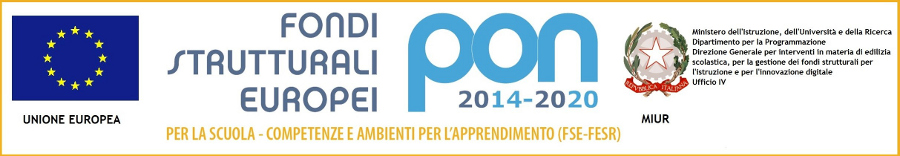 